COMPLEMENT DU COURS BASSIN VERSANTDémonstration de la formule  du KC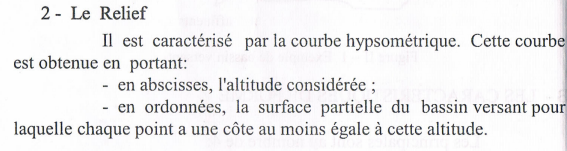 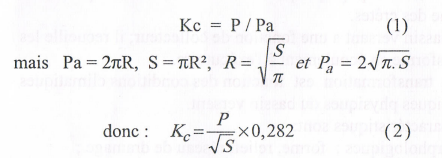 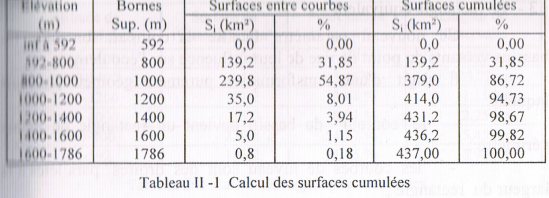 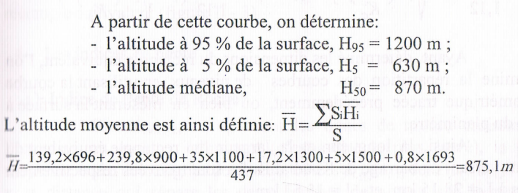 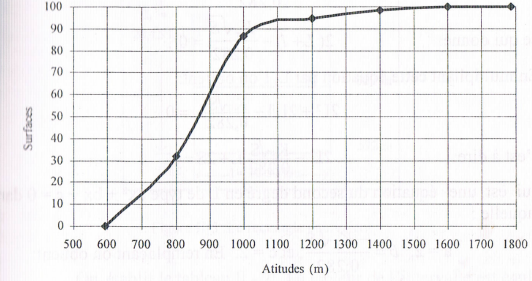 Démonstration de la formule  des dimensions du rectangle  équivalent  L et l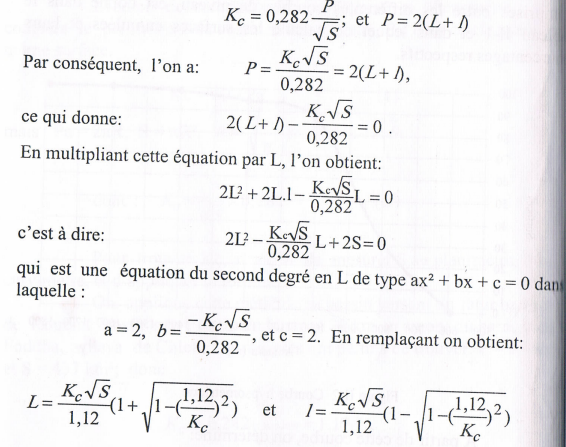 Représentation  graphique   des dimensions du rectangle  équivalent  L et l (rectangle équivalent) :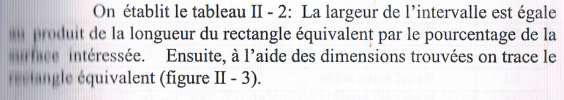 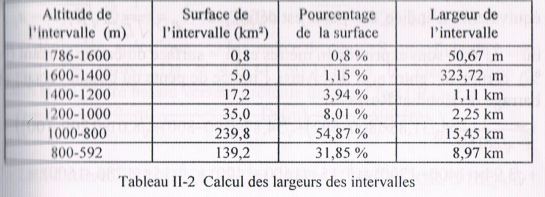 